How to Find Journal Articles Using the state library website (you will need to apply for a card)Go to https://www.catalog.slsa.sa.gov.au/search/y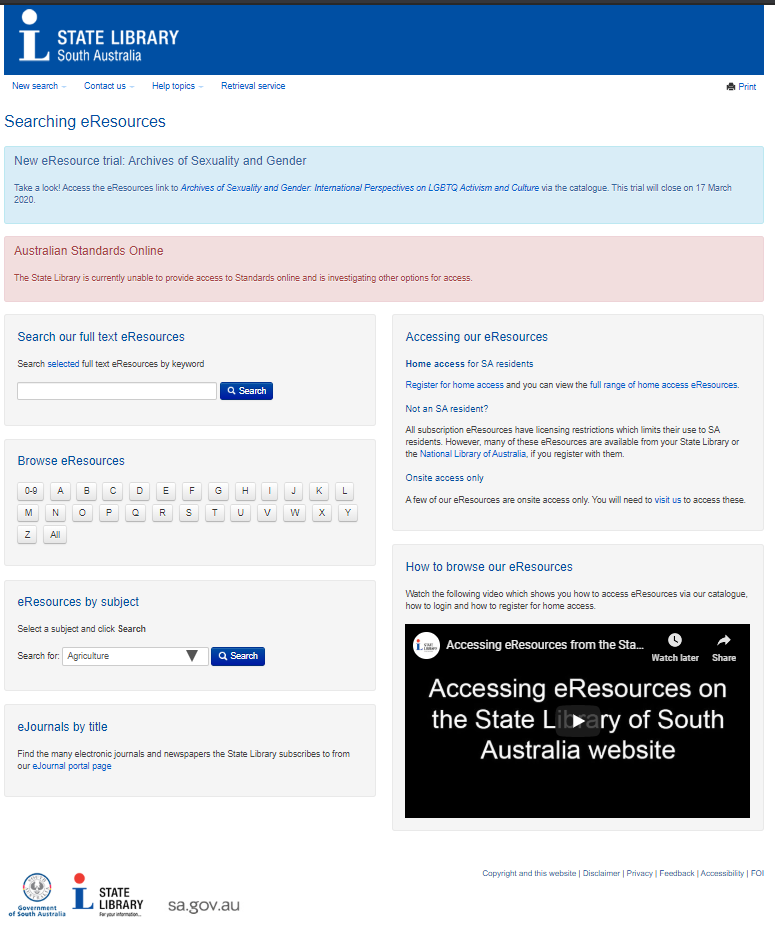 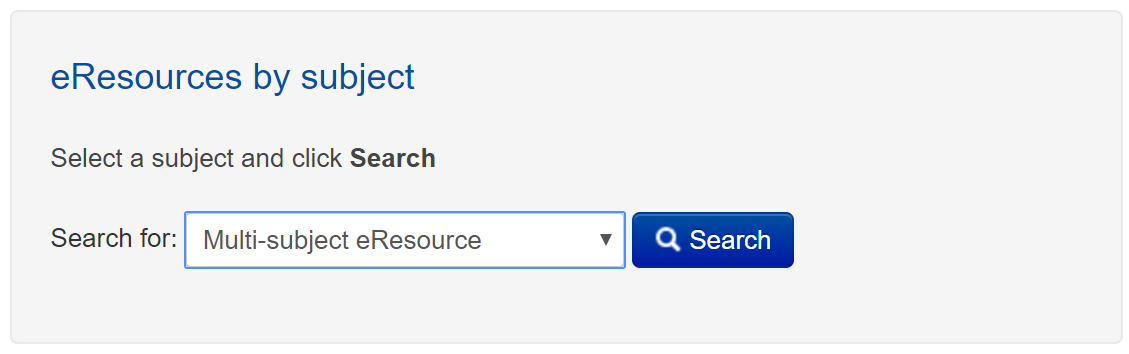 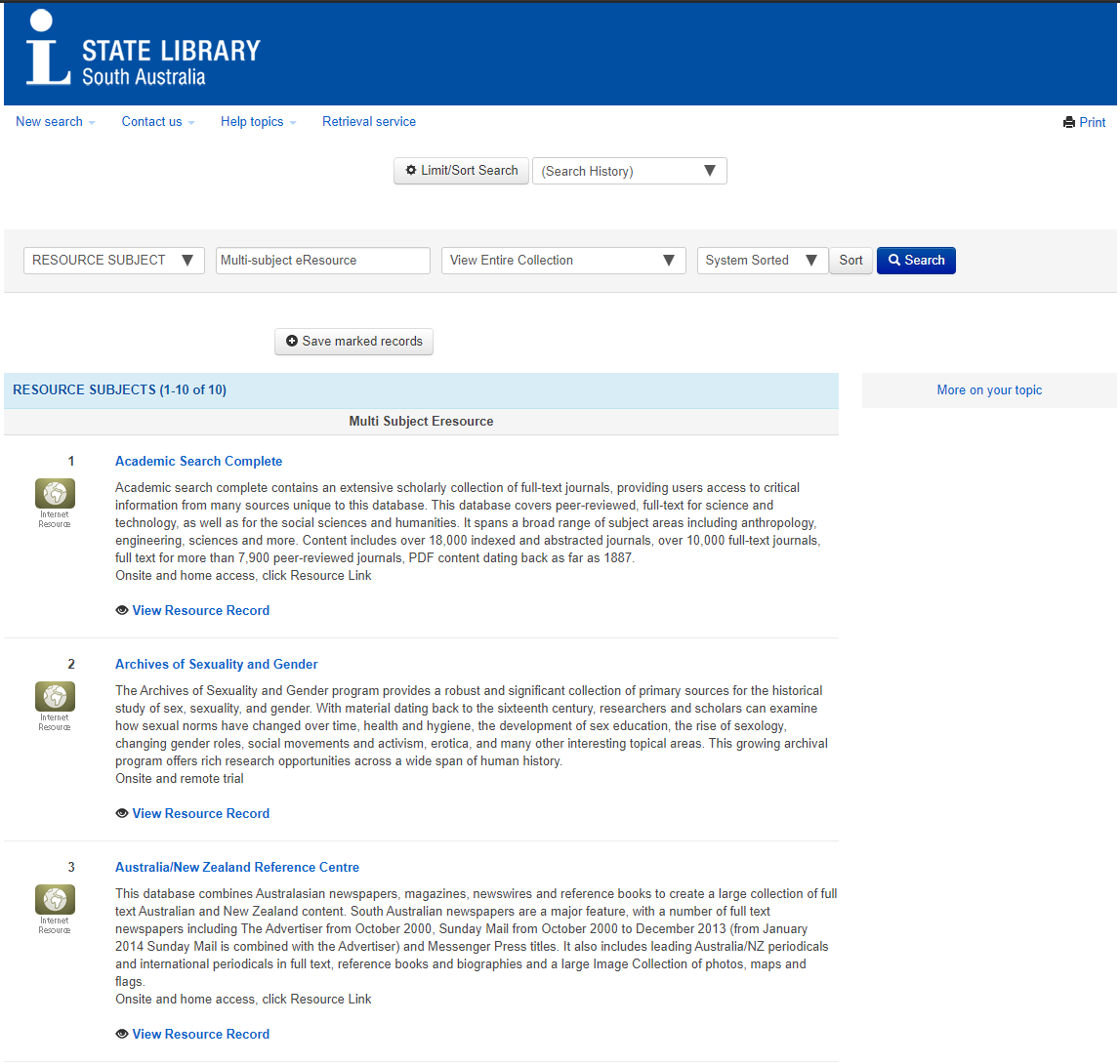 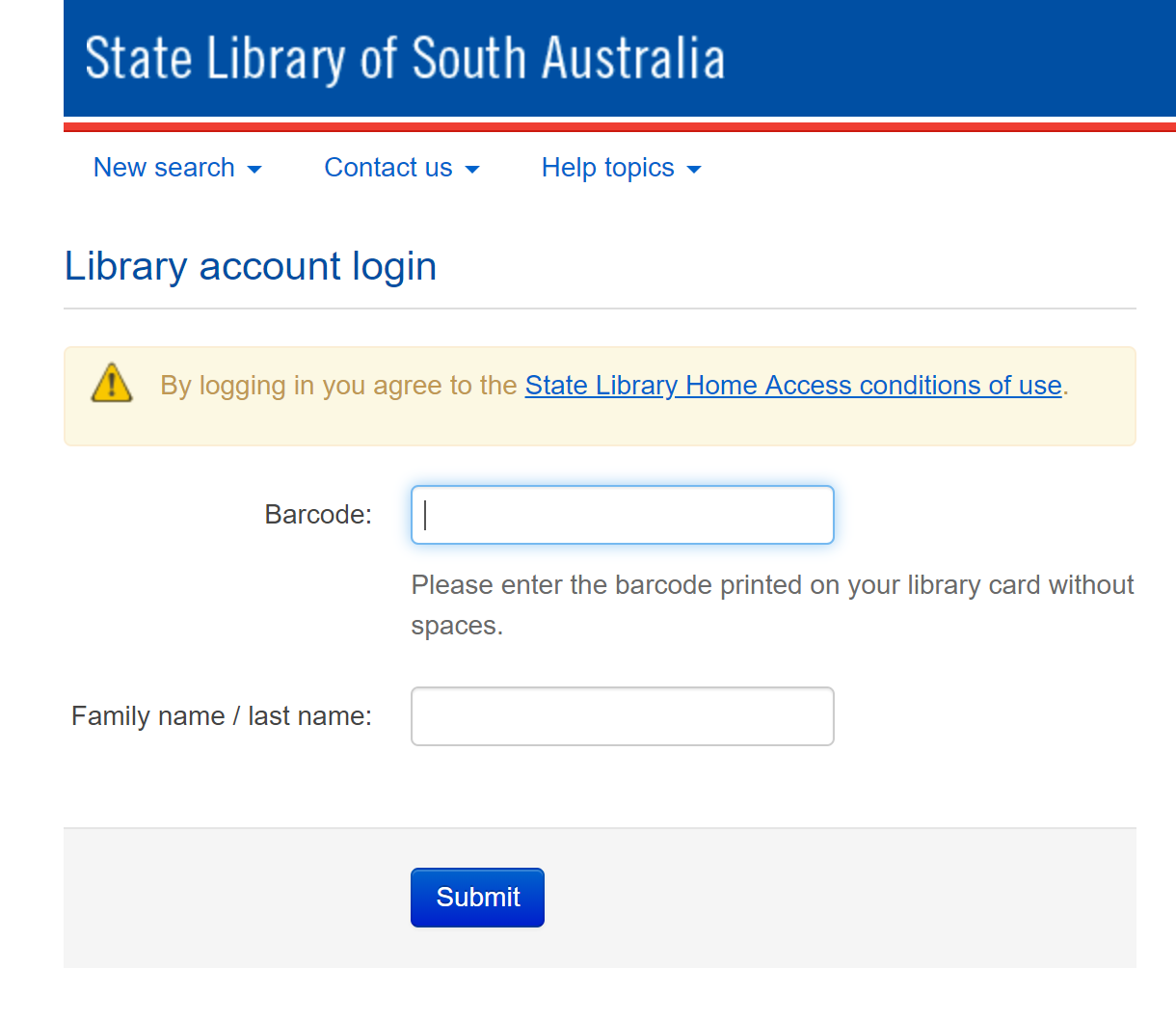 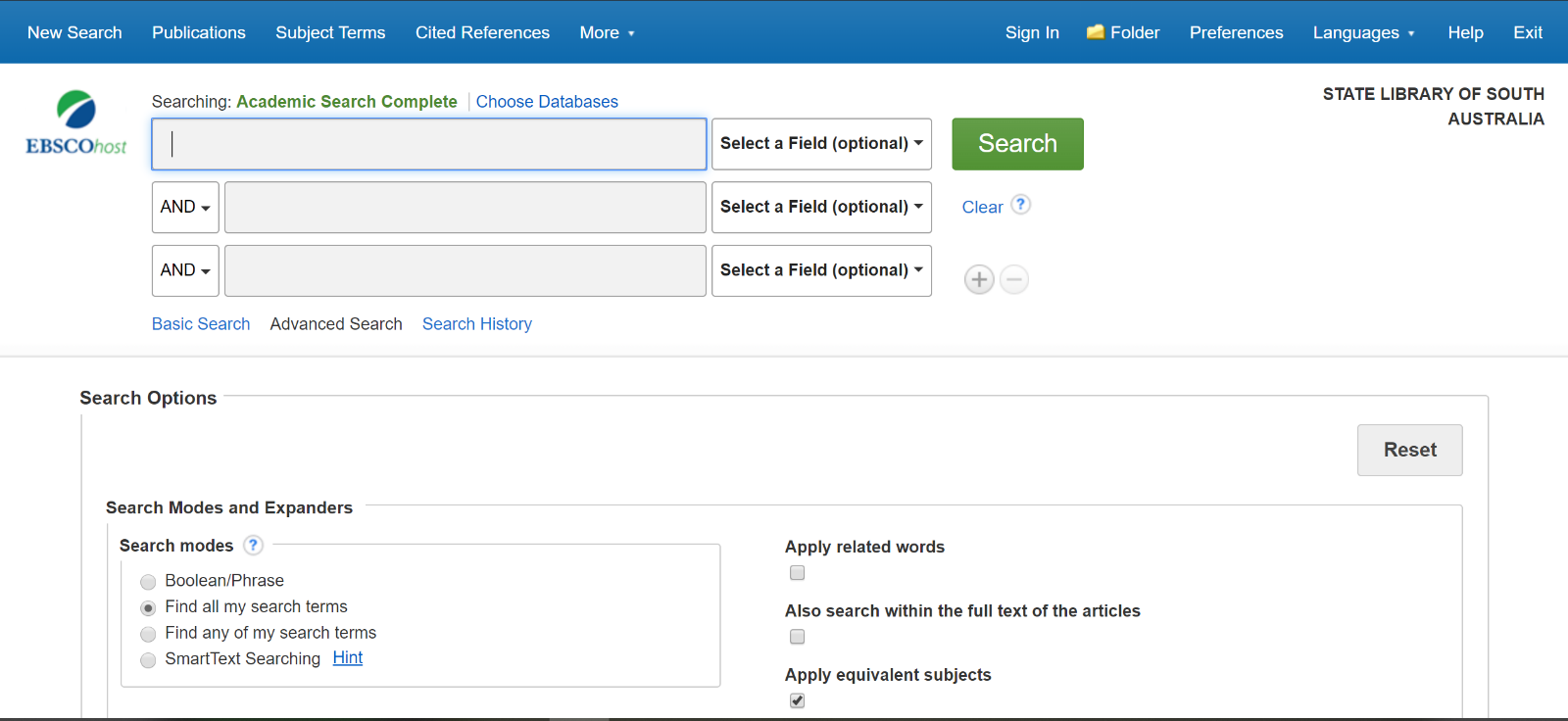 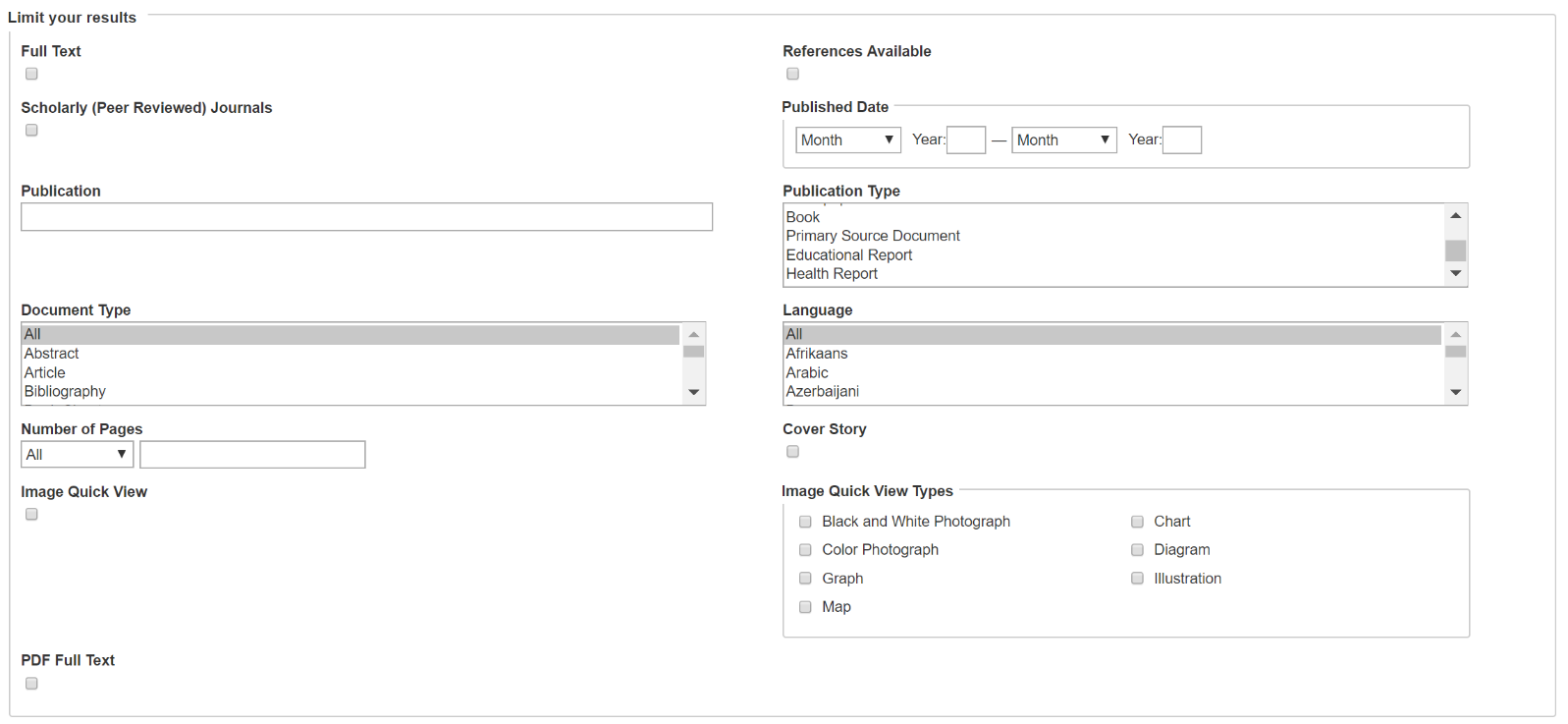 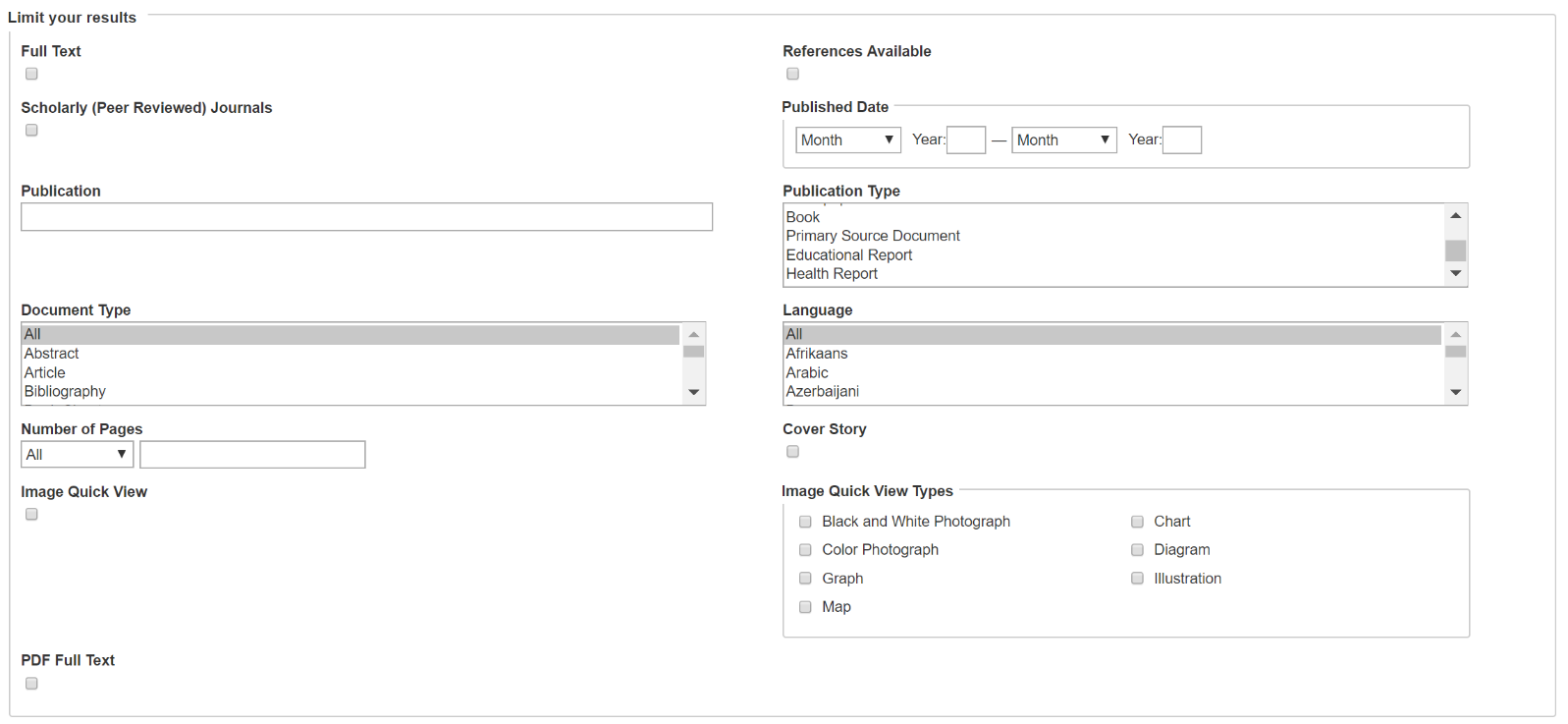 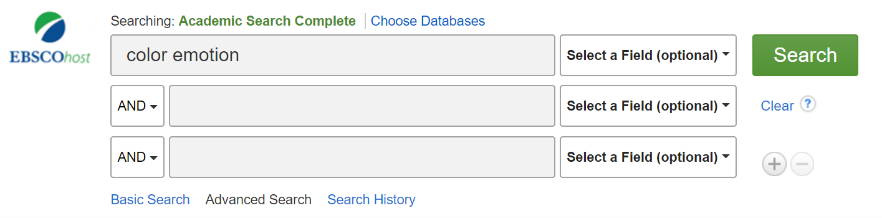 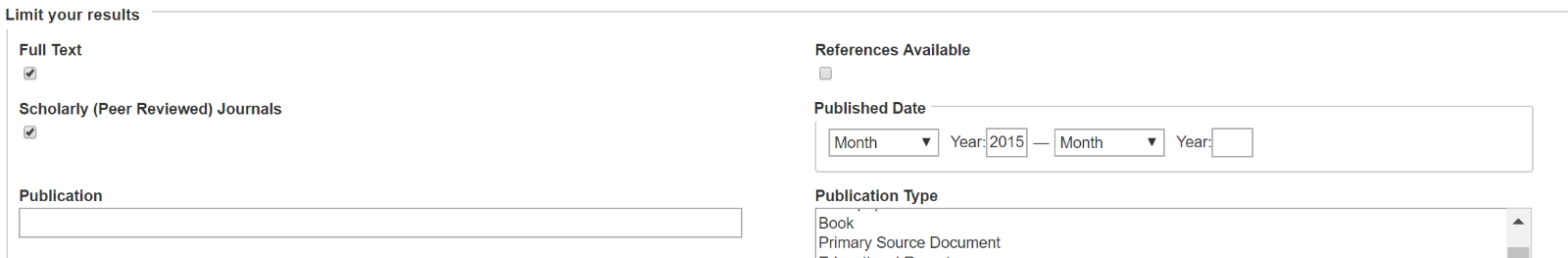 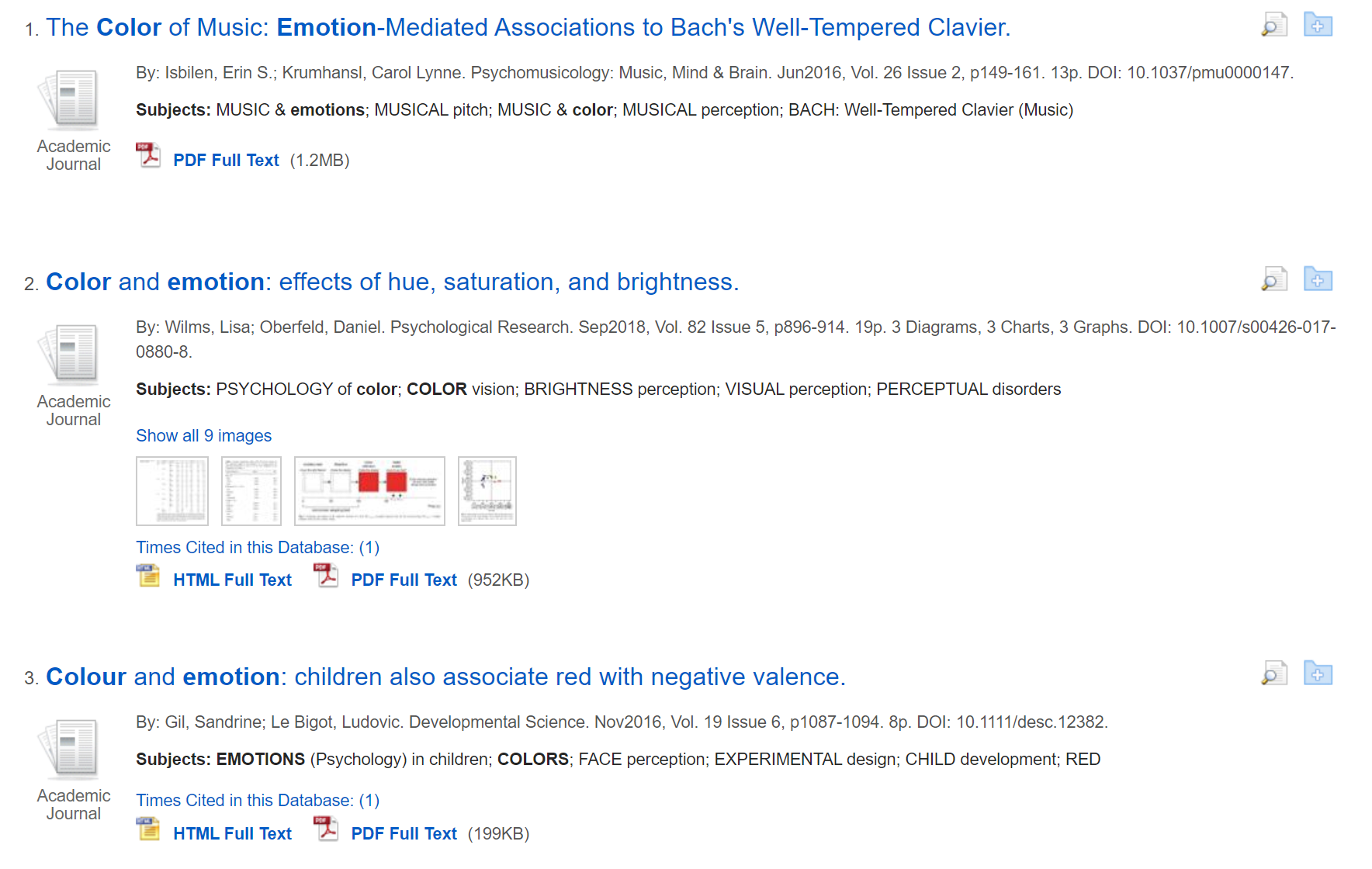 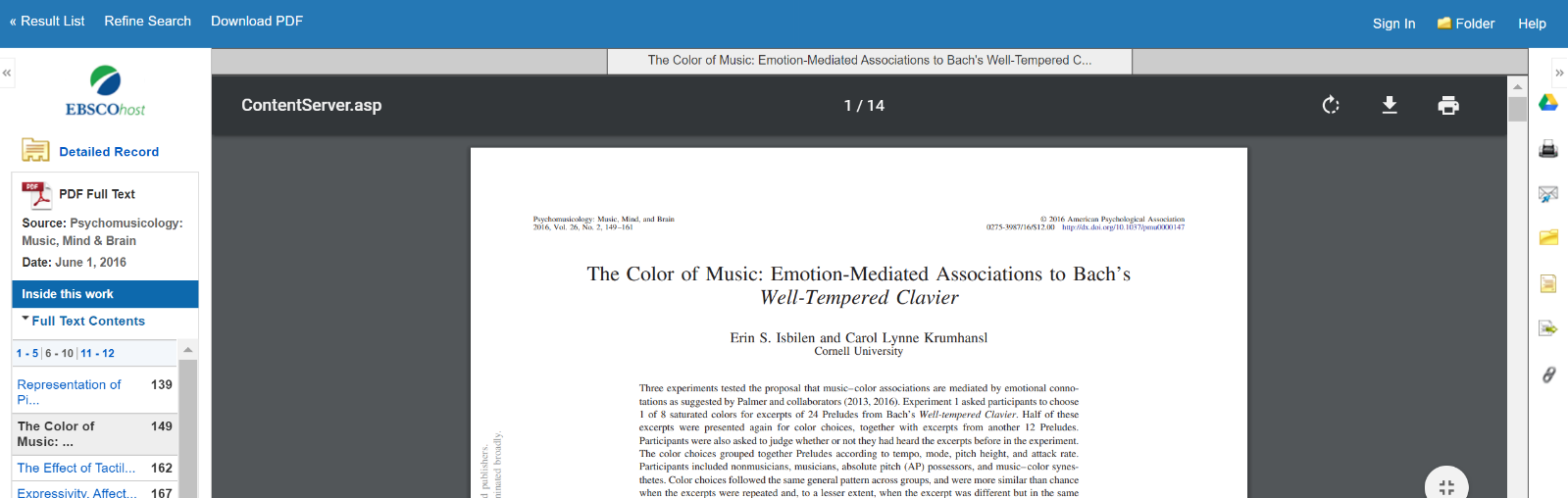 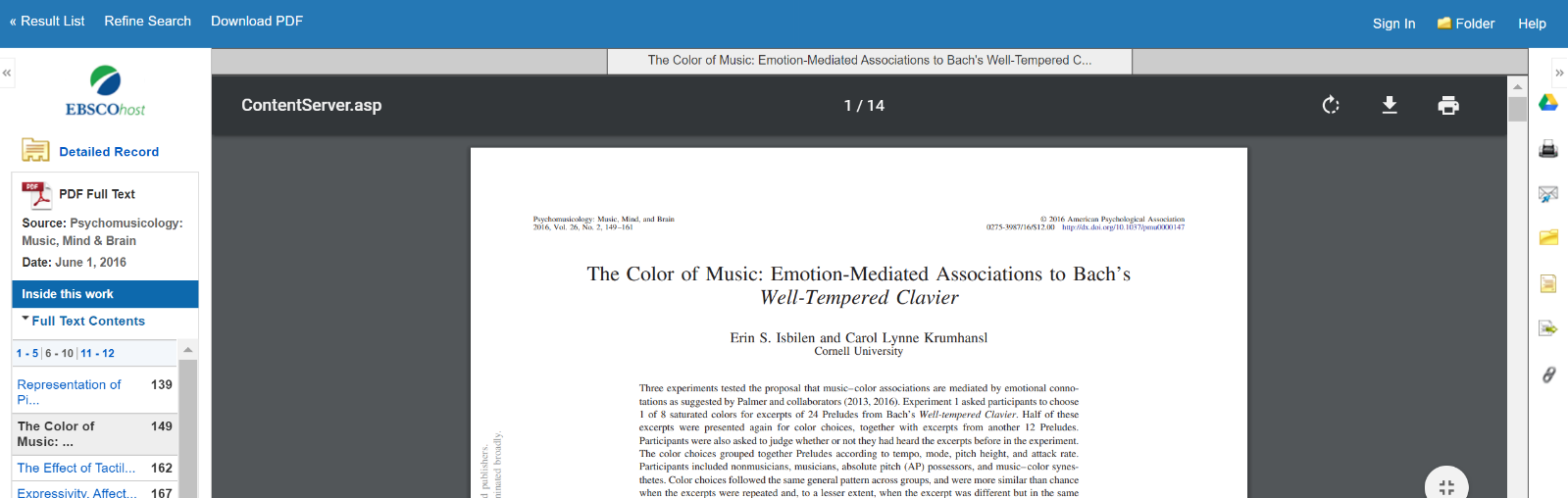 Using Google Scholar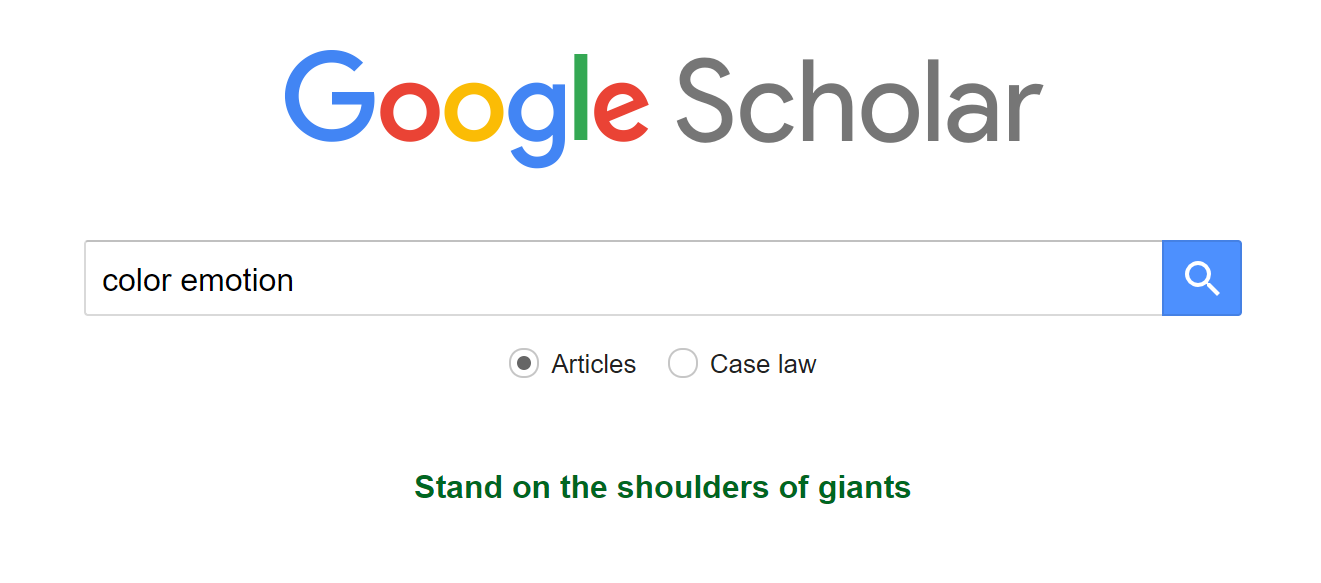 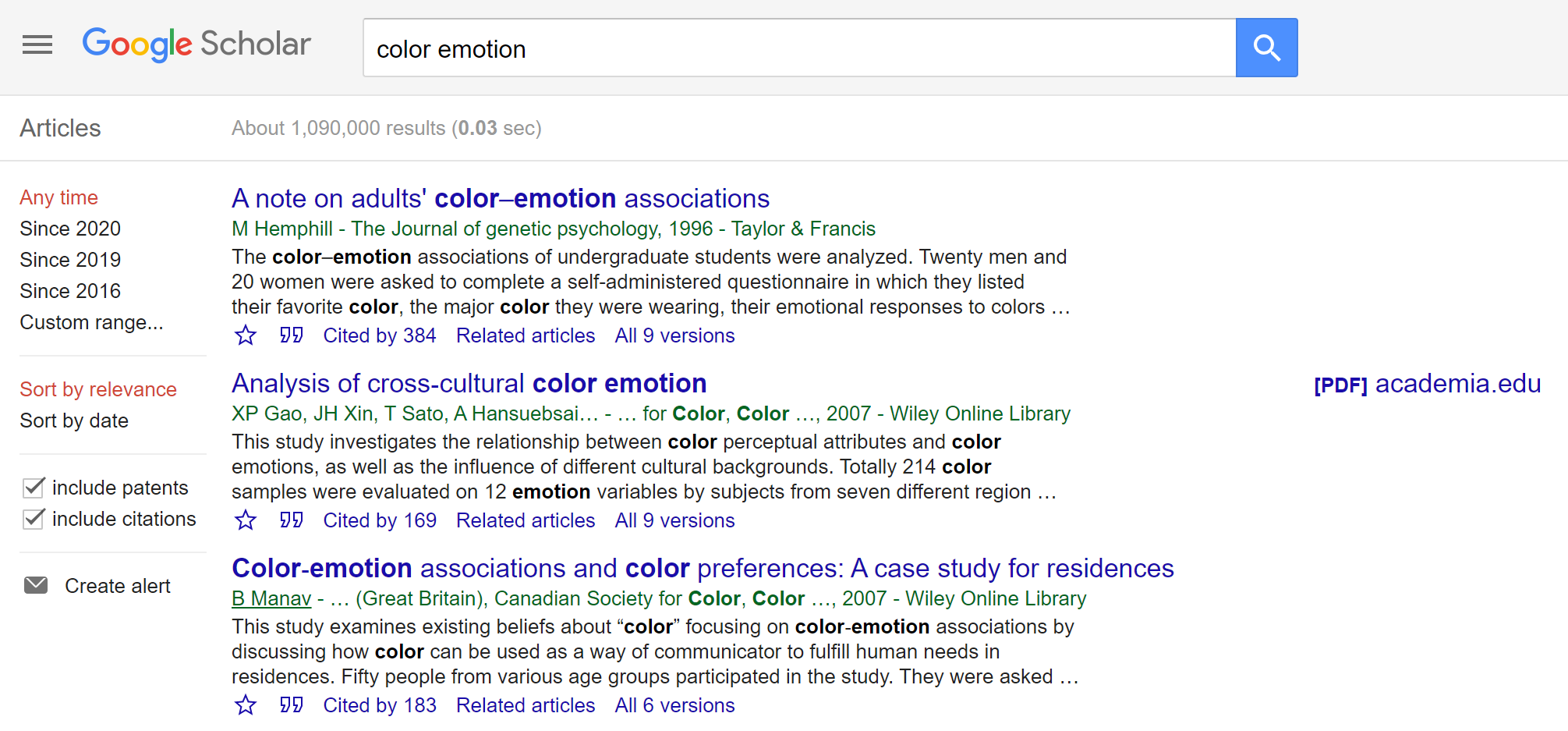 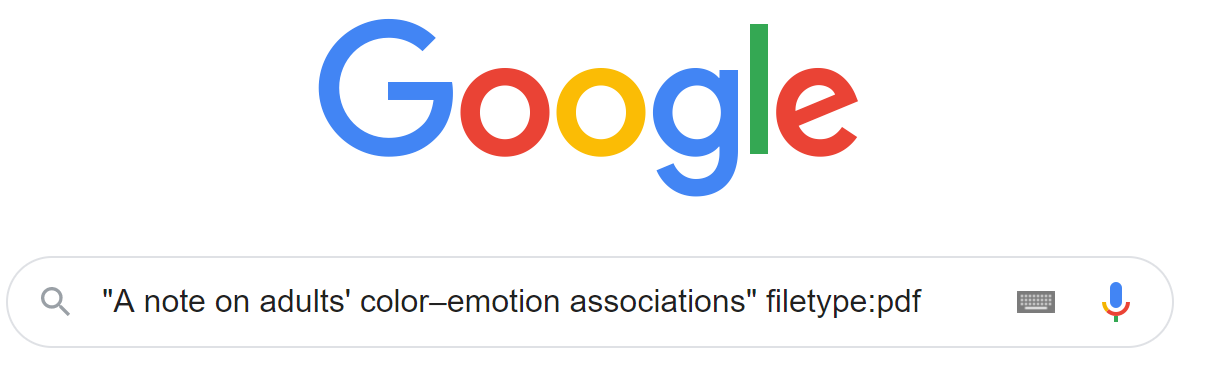 